$300,000.00SACKREITER DEVELOPMENT LLC – ROCK RESOURCES LLC920 6TH AVE WEST, MOBRIDGEMOBRIDGE NWT’S CO’S 3RD ADDN LOTS 7,8 & 9 BLOCK 38RECORD #6195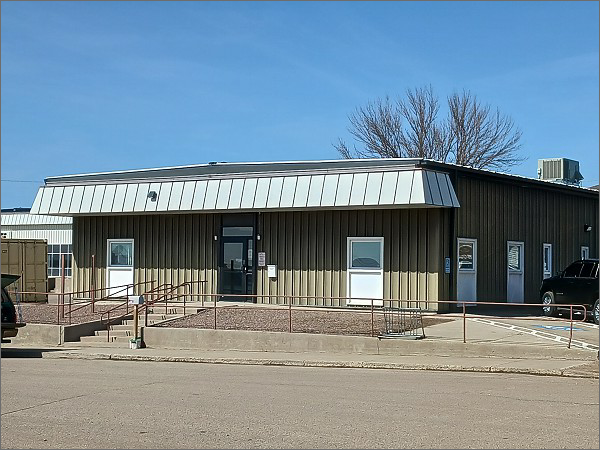 LOT SIZE 120’ X 150’                                               MAIN AREA 4160 SQ FT100% OFFICE BUILDING                                      14 OFFICES ON EACH SIDEONE STORY                                                               2 RESTROOMSAVERAGE QUALITY & CONDITION                       HVAC HEATINGBUILT IN 1975 + - SOLD ON 11/24/2021 FOR $300,000ASSESSED IN 2021 AT $153,130ASSESSED IN 2018 AT $163,015                              RECORD #6195